Феофанов Вячеслав ВикторовичExperience:Position applied for: Able SeamanDate of birth: 03.10.1971 (age: 46)Citizenship: UkraineResidence permit in Ukraine: NoCountry of residence: UkraineCity of residence: ShchyolkinoContact Tel. No: +38 (050) 847-33-59E-Mail: i_slavik@indox.ruU.S. visa: NoE.U. visa: NoUkrainian biometric international passport: Not specifiedDate available from: 07.07.2009English knowledge: ModerateMinimum salary: 1500. $ per monthPositionFrom / ToVessel nameVessel typeDWTMEBHPFlagShipownerCrewingAble Seaman15.03.2009-03.07.2009"Центавр."Tug Boat-Украина"Черноморнефтегаз."&mdash;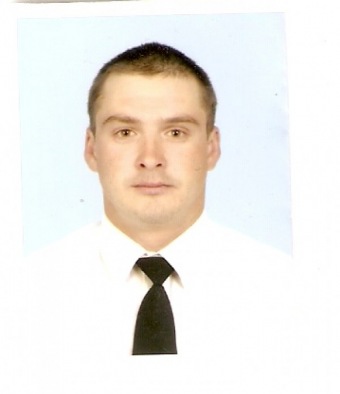 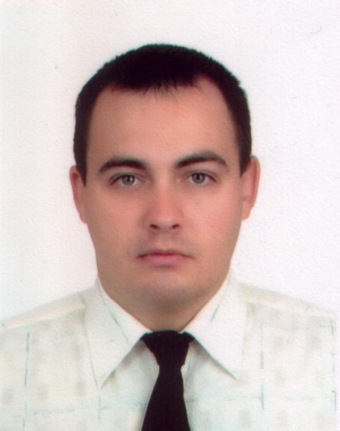 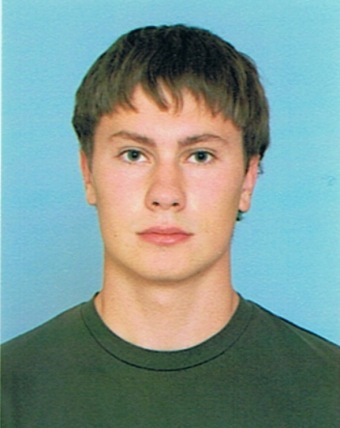 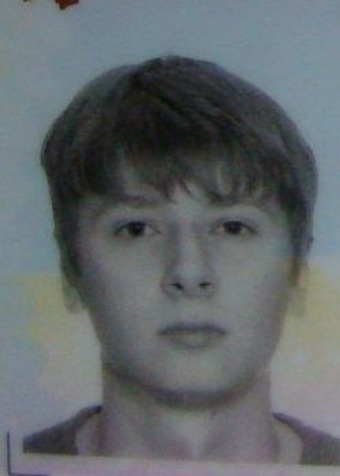 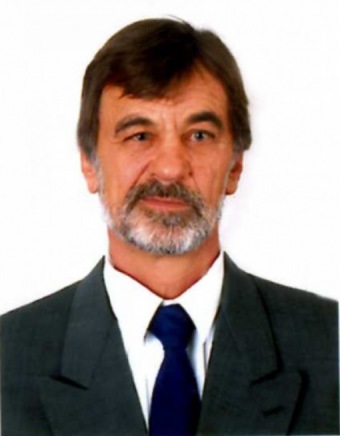 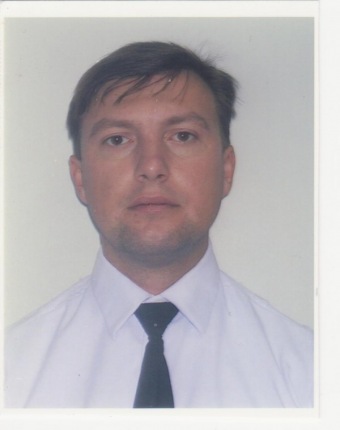 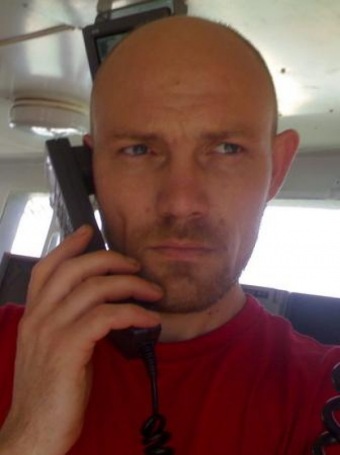 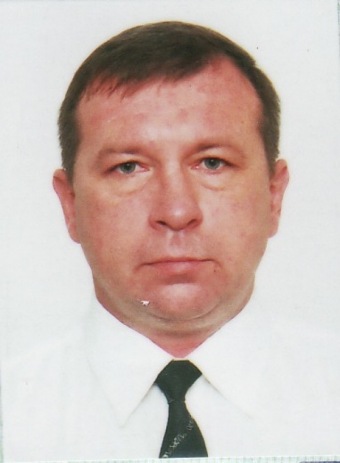 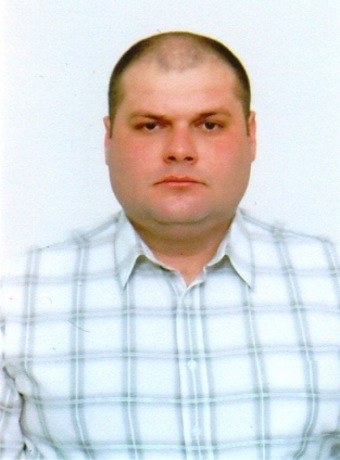 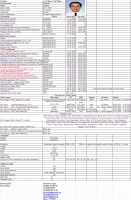 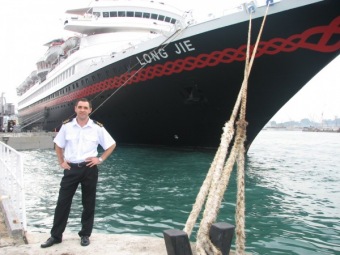 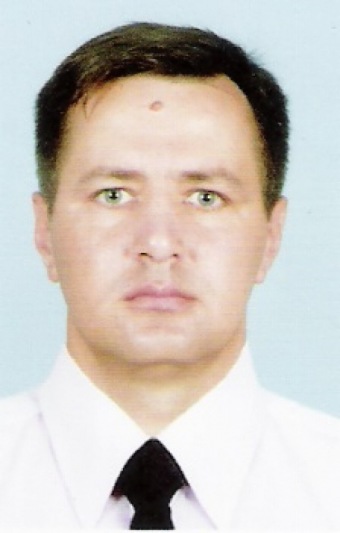 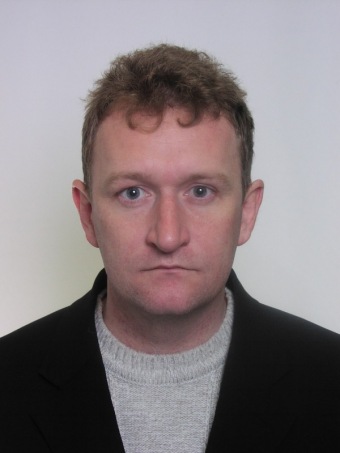 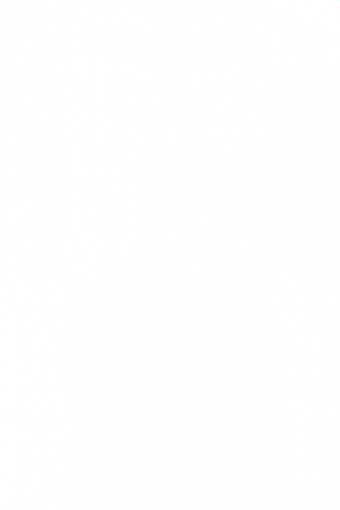 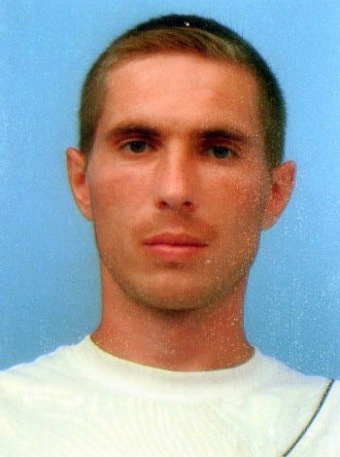 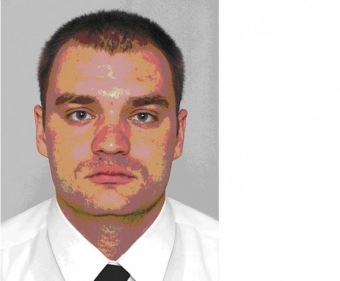 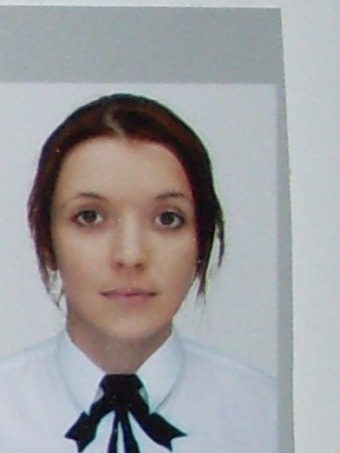 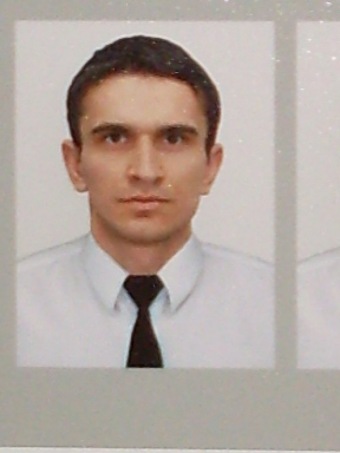 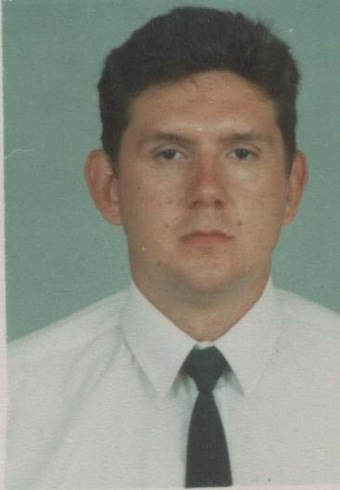 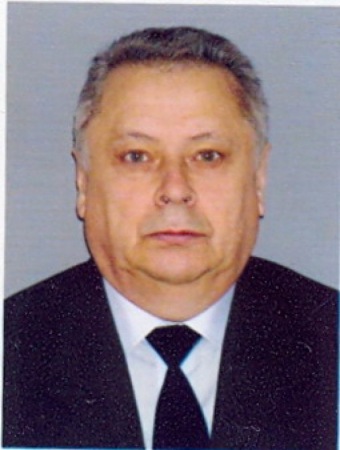 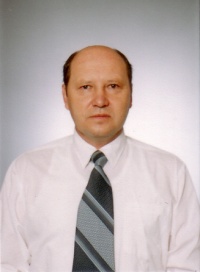 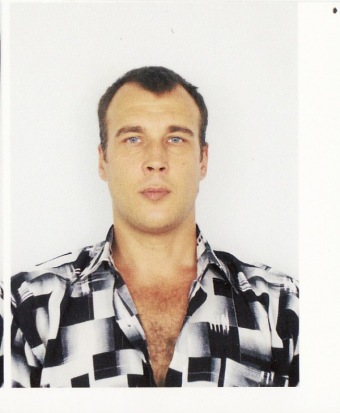 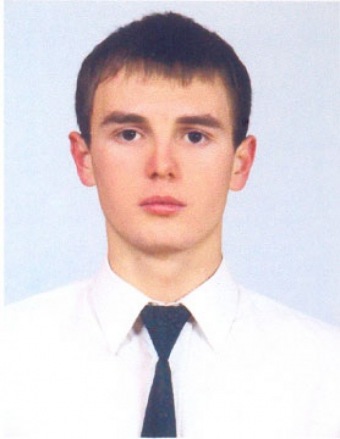 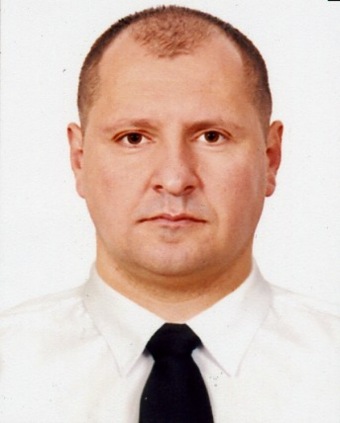 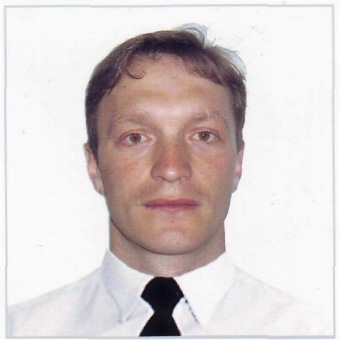 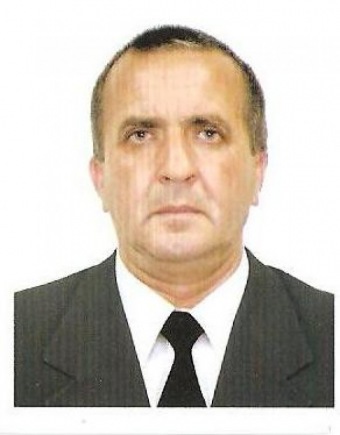 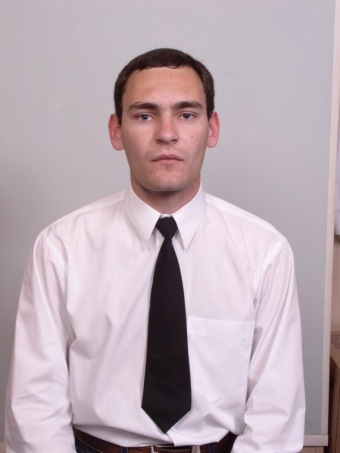 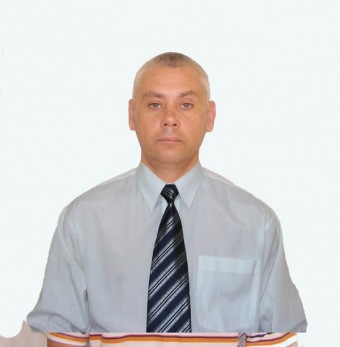 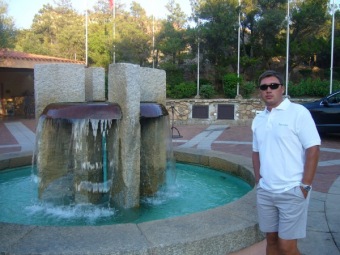 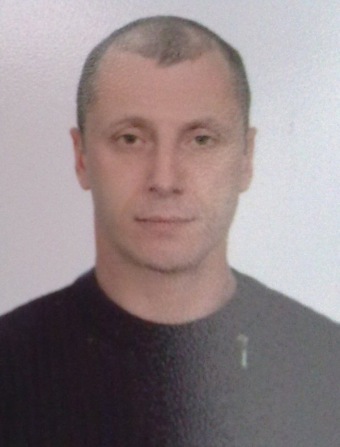 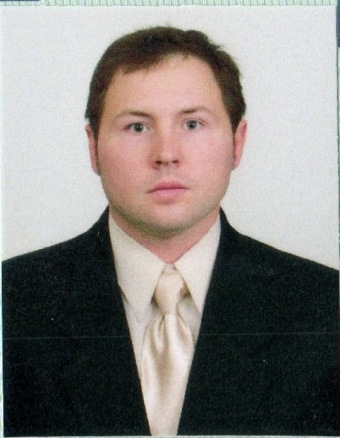 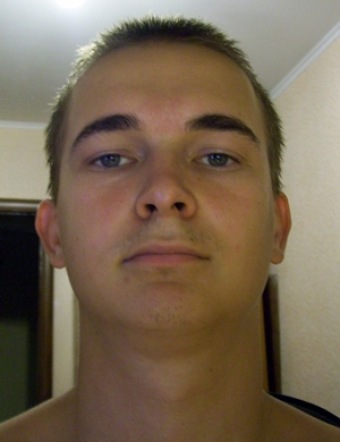 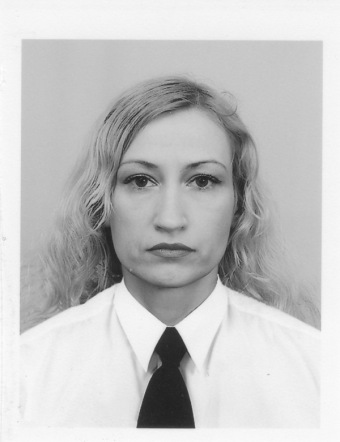 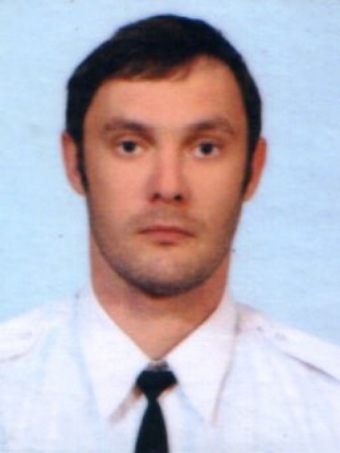 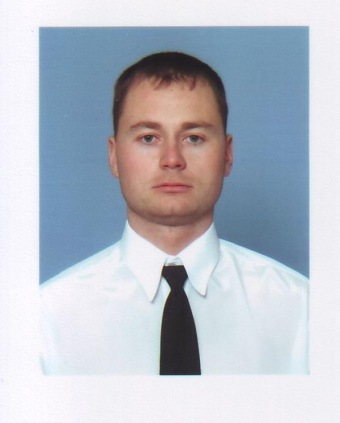 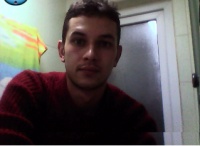 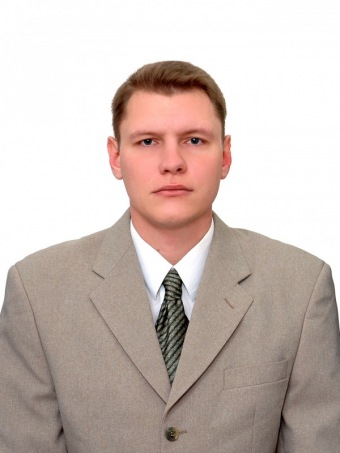 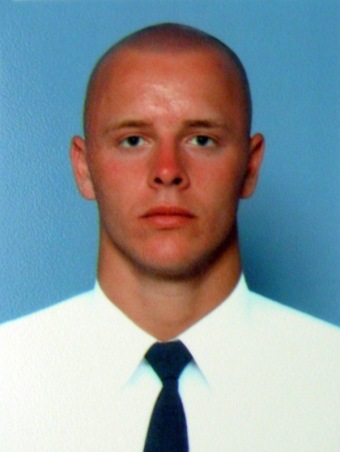 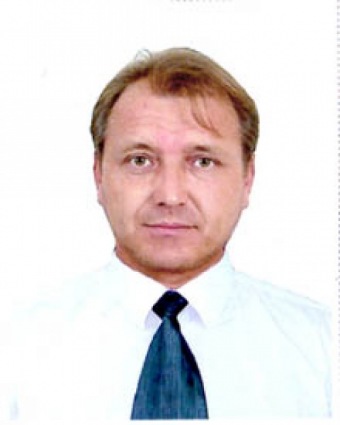 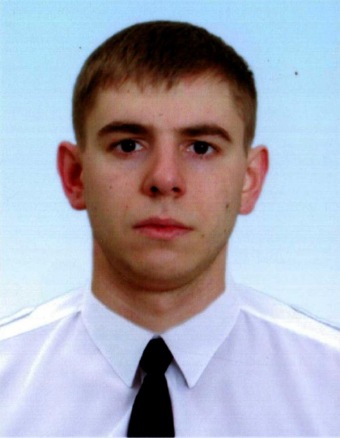 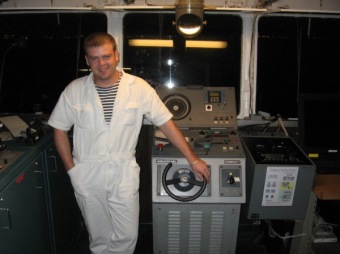 